REQUERIMENTO Nº 54/2018Requer informações acerca de UBS’s em construção e de UBS’s com obras concluídas sem funcionamento, neste município.Senhor Presidente,Senhores Vereadores, CONSIDERANDO que este vereador esteve na última semana visitando próprios públicos da saúde, cujos estão em construção e outros já concluídos, porém sem funcionamento;CONSIDERANDO no que se refere aos prédios em construção é preciso saber sua dimensão estrutural, bem como os serviços a serem oferecidos e seu custo previsto com equipamentos, profissionais, materiais e insumos;CONSIDERANDO no que se refere aos prédios públicos da saúde já com as obras concluídas, porém, sem funcionamento, é preciso saber os motivos que levam a Administração Municipal a não fazer uso do local, bem como saber o custo total da obra, se houve compra de equipamentos e contratação de profissionais; REQUEIRO que, nos termos do Art. 10, Inciso X, da Lei Orgânica do município de Santa Bárbara d’Oeste, combinado com o Art. 63, Inciso IX, do mesmo diploma legal, seja oficiado ao Excelentíssimo Senhor Prefeito Municipal para que encaminhe a esta Casa de Leis as seguintes informações: 1º) Quantos prédios públicos destinados à receber serviços de saúde estão nas condições acima descritas, ou seja, em construção ou já construídos sem funcionamento? Especificar os locais;2º) Qual foi a data de assinatura do contrato para construção dessas unidades de saúde, ora nas condições acima descritas? Especificar data de acordo com o respectivo local;3º) Todas as obras estão em andamento ou houve paralisação de alguma dessas obras? Especificar os motivos e apresentar documentos que corroborem com as respostas;4º) Quais obras tiverem seu cronograma de serviços alterado? Especificar os motivos e apresentar documentos que corroborem com as respostas; 5º) No que tange os prédios em construção, qual o valor total previsto para gasto de cada obra? Especificar por unidade, se há verba oriunda de outra esfera e contrapartida municipal;6º) Em quais contratos de construção dessas unidades houve aditamento do valor? Qual era o valor inicial e qual é o valor hoje previsto para conclusão das obras? 7º) Segundo planejamento da Prefeitura Municipal, qual será o custo mensal para funcionamento de cada umas dessas unidades de saúde (em construção ou já construídas) e quantos profissionais serão precisos para compor o quadro de funcionários no local? Especificar por cargo;8º) Houve compra de equipamentos médicos e de escritório para compor o prédio dessas unidades? Caso positivo, para onde foram destinados e qual o montante deste valor?9º) Houve abertura de concurso público visando convocação de servidores para compor o quadro de funcionários dessas unidades? Caso positivo, quantos foram chamados e acabaram por integrar outras equipes e outro local de trabalho?Plenário “Dr. Tancredo Neves”, em 16 de janeiro de 2018.JESUS VENDEDOR-Vereador / Vice Presidente-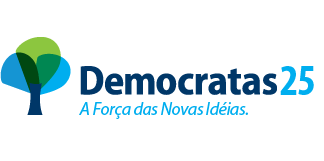 